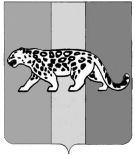 АДМИНИСТРАЦИЯ НАДЕЖДИНСКОГО МУНИЦИПАЛЬНОГО РАЙОНАП О С Т А Н О В Л Е Н И Е30 января 2012 года                с. Вольно-Надеждинское                                          № 114Об утверждении Положения об организации оповещения и информирования населения Надеждинского муниципального района об опасностях, возникающих при ведении военных действий или вследствие этих действий, а также при угрозе возникновения или возникновении чрезвычайных ситуаций природного и техногенного характераВ соответствии с Федеральными законами от 12.02.1998 № 28-ФЗ «О гражданской обороне», от 21.12.1994 № 68-ФЗ «О защите населения и территорий от чрезвычайных ситуаций природного и техногенного характера», от 06.10.2003 № 131-ФЗ «Об общих принципах организации местного самоуправления в Российской Федерации», совместного приказа МЧС РФ, Мининформсвязи РФ, Минкультуры РФ от 25.07.2006 № 422/90/376 «Об утверждении положения о системах оповещения населения», постановлением Администрации Приморского края от 31.03.2011 № 88-па «Об организации оповещения и информирования населения Приморского края об опасностях, возникающих при ведении военных действий или вследствие этих действий, а также при угрозе возникновения или возникновении чрезвычайных ситуаций природного и техногенного характера», администрация Надеждинского муниципального районаПОСТАНОВЛЯЕТ:1. Утвердить Положение об организации оповещения и информирования населения Надеждинского муниципального района об опасностях, возникающих при ведении военных действий или вследствие этих действий, а также при угрозе возникновения или возникновении чрезвычайных ситуаций природного и техногенного характера (прилагается).2. Общее руководство по созданию и поддержанию в состоянии постоянной готовности системы оповещения и информирования населения Надеждинского муниципального района об опасностях, возникающих при ведении военных действий или вследствие этих действий, а также при угрозе возникновения или возникновении чрезвычайных ситуаций природного и техногенного характера,  возложить на первого заместителя главы администрации Надеждинского муниципального района Рощина В.Д.3. Постановление Главы администрации Надеждинского муниципального района от 15.06.2006 № 438 «Об утверждении Положения о системе оповещения населения об опасностях, возникающих при ведении военных действий или вследствие этих действий в Надеждинском муниципальном районе» признать утратившим силу.4. Общему отделу администрации Надеждинского муниципального района (Бирюкова) опубликовать настоящее постановление в районной газете «Трудовая слава».5. Начальнику отдела по делам гражданской обороны, чрезвычайным ситуациям, информационным технологиям, пожарной и информационной безопасности администрации Надеждинского муниципального района (Козин), разместить настоящее постановление на официальном сайте администрации Надеждинского муниципального района в сети Интернет.6. Контроль за выполнением настоящего постановления возложить на первого заместителя главы администрации Надеждинского муниципального района Рощина В.Д.Утверждено постановлением администрации Надеждинского муниципального района от 30 января 2012 № 114ПОЛОЖЕНИЕоб организации оповещения и информирования населения Надеждинского муниципального района об опасностях, возникающих при ведении военных действий или вследствие этих действий, а также при угрозе возникновения или возникновении чрезвычайных ситуаций природного и техногенного характераОбщие положения1.1. Положение об организации оповещения и информирования населения Надеждинского муниципального района об опасностях, возникающих при ведении военных действий или вследствие этих действий, а также при угрозе возникновения или возникновении чрезвычайных ситуаций природного и техногенного характера (далее - Положение), разработано в целях реализации  с Федерального закона от 12.02.1998 № 28-ФЗ «О гражданской обороне», от 21.12.1994 № 68-ФЗ «О защите населения и территорий от чрезвычайных ситуаций природного и техногенного характера», от 06.10.2003 № 131-ФЗ «Об общих принципах организации местного самоуправления в Российской Федерации», совместного приказа МЧС РФ, Мининформсвязи РФ, Минкультуры РФ от 25.07.2006 № 422/90/376 «Об утверждении положения о системах оповещения населения», постановления Администрации Приморского края от 31.03.2011 № 88-па «Об организации оповещения и информирования населения Приморского края об опасностях, возникающих при ведении военных действий или вследствие этих действий, а также при угрозе возникновения или возникновении чрезвычайных ситуаций природного и техногенного характера».1.2. Настоящее Положение определяет порядок организации оповещения и информирования населения Надеждинского муниципального района об опасностях, возникающих при ведении военных действий или вследствие этих действий, а также при угрозе возникновения или возникновении чрезвычайных ситуаций природного и техногенного характера (далее - организация оповещения и информирования населения Надеждинского муниципального района).1.3. Организация оповещения и информирования населения Надеждинского муниципального района осуществляется передачей информации и сигналов оповещения через средства массовой информации с использованием территориальной автоматизированной системы централизованного оповещения (далее – ТАСЦО Надеждинского муниципального района) и другими возможными способами.1.4. ТАСЦО Надеждинского муниципального района представляет собой организационно-техническое объединение сил, средств связи и оповещения, сетей вещания, каналов сети связи общего пользования, обеспечивающих доведение информации и сигналов оповещения до органов управления, сил районной территориальной подсистемы единой государственной системы предупреждения и ликвидации чрезвычайных ситуаций (далее - районная территориальная подсистема РСЧС) и населения на территории Надеждинского муниципального района.1.5. При использовании ТАСЦО Надеждинского муниципального района для организации оповещения и информирования населения района, органов управления, сил районной территориальной подсистемы РСЧС осуществляется взаимодействие с системами оповещения, созданными на муниципальном и объектовом уровнях, путем доведения и обмена информацией.1.6. Администрация Надеждинского муниципального района при организации оповещения и информирования населения района в пределах своих полномочий осуществляет:1) сбор и обмен информацией о прогнозируемых и возникших чрезвычайных ситуациях природного и техногенного характера, их последствиях, а также сведениями о радиационной, химической, медико-биологической, взрывной, пожарной и экологической безопасности на территории Надеждинского муниципального района;2) сбор и обмен информацией в области гражданской обороны, в целях своевременного оповещения об опасностях, возникающих при ведении военных действий или вследствие этих действий;3) создание и поддержание ТАСЦО Надеждинского муниципального района в постоянной готовности, осуществление ее модернизации на базе технических средств нового поколения, совершенствование системы оповещения;4) установку специализированных технических средств оповещения и информирования населения в местах массового пребывания людей;5) оповещение и информирование населения Надеждинского муниципального района об опасностях, возникающих при ведении военных действий или вследствие этих действий, а также при возникновении чрезвычайных ситуаций природного и техногенного характера;6) проведение плановых и внеплановых проверок работоспособности территориальной (районной) системы оповещения населения Надеждинского муниципального района.1.7. Территориальная (районная) система централизованного оповещения может быть задействована при возникновении (угрозе возникновения) чрезвычайных ситуаций природного и техногенного характера как мирного, так и военного времени.1.8. Передача информации и сигналов оповещения осуществляется дежурно-диспетчерской службой администрации Надеждинского муниципального района с разрешения постоянно действующего органа управления территориальной (районной) подсистемы РСЧС по сетям связи для распространения программ телевизионного вещания и радиовещания, через радиовещательные и телевизионные передающие станции операторов связи и организаций телерадиовещания с перерывом вещательных программ для оповещения и информирования населения Надеждинского муниципального района.1.9. В целях создания, обеспечения и поддержания в состоянии постоянной готовности к использованию систем оповещения населения отделом по делам гражданской обороны, чрезвычайным ситуациям, информационным технологиям, пожарной и информационной безопасности администрации Надеждинского муниципального района (далее - отдел по делам ГО, ЧС, ИТ, П и ИБ администрации района), специально уполномоченным на решение задач в области гражданской обороны, защиты населения и территорий от чрезвычайных ситуаций и в области пожарной безопасности, разрабатываются тексты речевых сообщений для оповещения и информирования населения, организуется их запись на магнитные и иные носители информации.1.10. Организация эксплуатационно-технического обслуживания, контроль за состоянием и поддержанием специализированных технических средств оповещения в постоянной готовности к использованию по предназначению осуществляется отделом по делам ГО, ЧС, ИТ, П и ИБ администрации района, специально уполномоченным на решение задач в области гражданской обороны, защиты населения и территорий Надеждинского муниципального района от чрезвычайных ситуаций и в области пожарной безопасности.1.11.  Глава администрации Надеждинского муниципального района, главы администраций сельских поселений, образованных в границах Надеждинского муниципального района, руководители организаций различных организационно-правовых форм и форм собственности (далее - организации) несут ответственность за создание, совершенствование (реконструкцию), сохранность и поддержание в постоянной готовности к применению систем оповещения гражданской обороны.Основные задачи системы оповещения 2.1.  Основной задачей ТАСЦО Надеждинского муниципального района является организация оповещения и информирования населения Надеждинского муниципального района об опасностях, возникающих при ведении военных действий или вследствие этих действий, а также при угрозе возникновения или возникновении чрезвычайных ситуаций природного и техногенного характера, а также обеспечение доведения сигналов (распоряжений) и информации до:1) руководящего состава администрации Надеждинского муниципального района;2) оперативных дежурных служб (диспетчеров) потенциально опасных объектов и других объектов экономики, имеющих важное оборонное и экономическое значение или представляющих высокую степень опасности возникновения чрезвычайных ситуаций в военное и мирное время.2.2. ТАСЦО Надеждинского муниципального района состоит из:1) автоматизированной системы централизованного оповещения на базе комплекса технических средств П-166 и системы внешних акустических устройств (сирен);2) автоматизированной системы оповещения должностных лиц администрации Надеждинского муниципального района по служебным и домашним телефонам – стойка циркулярного вызова (СЦВ-30);3) местных (локальных) систем оповещения населения, созданных в сельских поселениях, образованных в границах Надеждинского муниципального района;4) объектовых систем оповещения работников потенциально опасных объектов Надеждинского муниципального района, и населения проживающего в непосредственной близости от потенциально опасных объектов.3. Задействование системы оповещения3.1.  Решение на задействование ТАСЦО Надеждинского муниципального района принимает глава администрации Надеждинского муниципального района, либо лицо, исполняющее его обязанности.3.2.  Сигналы (распоряжения) и информация оповещения населения Надеждинского муниципального района передаются дежурными органов, осуществляющих управление гражданской обороной, с использованием всех имеющихся в их распоряжении средств связи, оповещения и информирования.3.3.  Передача сигналов (распоряжений) и информации оповещения населения Надеждинского муниципального района может осуществляться как в автоматизированном, так и неавтоматизированном режимах.3.3.1. В автоматизированном режиме передача сигналов (распоряжений) и информации оповещения населения Надеждинского муниципального района осуществляется с использованием комплекса технических средств оповещения П-166, сопряженной с каналами электрической телефонной связи сети связи общего пользования и ведомственных сетей связи.3.3.2. В неавтоматизированном режиме передача сигналов (распоряжений) и информации оповещения населения района осуществляется с использованием средств и каналов связи общегосударственной сети связи и ведомственных сетей связи.3.4. Основной способ оповещения и информирования населения Надеждинского муниципального района - передача речевых сообщений по сетям теле- радиовещания.3.5. В исключительных случаях допускается передача кратких нестандартных речевых сообщений способом прямой передачи или магнитной записи непосредственно с рабочего места диспетчера дежурно-диспетчерской службы администрации Надеждинского муниципального района (далее – ДДС района).3.6. Взаимодействие оперативных дежурных служб организаций, участвующих в передаче сигналов (распоряжений) и информации оповещения населения, организуется в соответствии с инструкциями, согласованными с заинтересованными ведомствами и организациями.3.7.  О всех фактах задействования ТАСЦО Надеждинского муниципального района диспетчер ДДС района сообщает оперативному дежурному Государственного казенного учреждения Приморского края по пожарной безопасности, делам гражданской обороны, защите населения и территорий от чрезвычайных ситуаций, а также оперативному дежурному в главного Управления МЧС России по Приморскому краю.4. Создание, совершенствование и поддержание в готовности территориальной системы оповещения населения4.1.  ТАСЦО Надеждинского муниципального района создается, совершенствуется и поддерживается в постоянной готовности к задействованию под руководством главы администрации Надеждинского муниципального района, организациями, предоставляющими услуги электрической телефонной связи, радиовещания и телевидения, а также организаций.4.2. Система оповещения и информирования населения Надеждинского муниципального района должна организационно, технически и программно сопрягаться с региональной системой оповещения гражданской обороны Приморского края.4.3.  Локальные (объектовые) системы оповещения в районах размещения потенциально опасных объектов и объектовые системы оповещения гражданской обороны создаются, совершенствуются и поддерживаются в постоянной готовности к задействованию органами, осуществляющими управление гражданской обороной потенциально опасного объекта.4.4.  Органы, осуществляющие управление гражданской обороной, организации, предоставляющими услуги электрической телефонной связи, проводят комплекс организационно-технических мероприятий по исключению несанкционированного задействования систем оповещения гражданской обороны.4.5.  В целях поддержания в готовности системы оповещения и информирования населения Надеждинского муниципального района проводятся проверки ее работоспособности и организуется эксплуатационно-техническое обслуживание.4.6.  Эксплуатационно-техническое обслуживание средств оповещения проводится организациями, предоставляющими услуги электрической телефонной связи на договорных условиях.5. Руководство организацией оповещения населения5.1.  Общее руководство организацией оповещения и информирования  населения Надеждинского муниципального района осуществляется главой администрации Надеждинского муниципального района через органы, осуществляющие управление гражданской обороной.5.2.  Непосредственное руководство организацией оповещения населения Надеждинского муниципального района осуществляется отделом по делам ГО, ЧС, ИТ, П и ИБ администрации района во взаимодействии с Государственным казенным учреждением Приморского края по пожарной безопасности, делам гражданской обороны, защите населения и территорий от чрезвычайных ситуаций, с организациями, предоставляющими услуги электрической телефонной связи, организациями ведомственных сетей связи.5.3.  Отдел по делам ГО, ЧС, ИТ, П и ИБ администрации района:1) организует и осуществляет подготовку дежурных служб, осуществляющих управление гражданской обороной на территории Надеждинского муниципального района;2) подготавливает заявки в организации связи на выделение соединительных линий и каналов связи от органов, осуществляющих управление гражданской обороной, к объектам вещания;3) разрабатывает совместно с организациями, предоставляющими услуги электрической телефонной связи, порядок взаимодействия соответствующих дежурных (диспетчерских) служб при передаче сигналов и информации оповещения населения по сетям теле-, радиовещания.Глава администрации Надеждинского муниципального района                                          Г.И.Ведерников